Кумитэ, мужчины св. 84 кг.1Benaissa Nadir FRANCE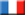 2322NESTOROVSKI Martin FYROM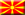 2223Gary Ibrahim FRANCE1924ERKAN Enes TURKEY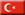 1215Malguy Florian FRANCE1116Missipsa Hamadini ALGERIA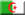 1017KAPTAN RIDVAN TURKEY918Sheppard MorenoNETHERLANDS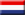 729-11Zarko Arsovski FYROM71Kagawa Hideyoshi JAPAN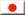 71Mengel Lauri ESTONIA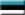 7112Diaz Nuno PORTUGAL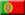 5213Bandudi Terence FRANCE4214-15DEVELİ SAMET TURKEY41CHANTALOU MICHAEL FRANCE4116-18Shaun Dhillon CANADA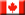 22Nardy Lionel FRANCE22Bendiab Salim FRANCE2219-20Vandenbroech Bram BELGIUM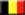 21Creemers AlexNETHERLANDS2121-30Aponte Angel VENEZUELA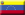 11Rodriguez Alejandro VENEZUELA11Rodriguez Yeremi VENEZUELA11Dualde-Wilman Malonga CONGO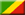 11Abdeslem Farouk FRANCE11Ndya Mustapha FRANCE11Azizi Reza IRAN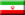 11Abdesselem Tereq FRANCE11Schmal Ludovic FRANCE11Rock Guindon CANADA1131-33Soares Hugo PORTUGAL2Sahintekin Yaser TURKEY2Zwjatkow Tervel BULGARIA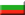 234-60Alonso Mickael FRANCE1Bassette Terry FRANCE1Nixon Mboussa CONGO1Amroun Arik NORWAY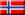 1Ramirez Arturo MEXICO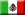 1Barbosa Wellington BRAZIL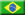 1Diop Ablaye SENEGAL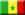 1De-Weerd Dylan NETHERLANDS1Le-Febre Nicky NETHERLANDS1Akerzoul Mohamed_Amine MOROCCO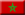 1Gajica Leon CROATIA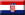 1Schopper Martin GERMANY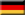 1Flynn Gareth IRELAND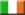 1Presinski Filipe SLOVAKIA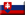 1Rodriguez David USA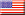 1De-Sousa-Costa Chris CANADA1BAKRI BURHAN PALESTINIAN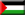 1Oksman Mikka FINLAND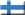 1Recouso Franco ARGENTINA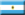 1Elbouri Kamal MOROCCO1Özdemir Adem TURKEY1ERSEKER YUNUS TURKEY1İPEK Emre TURKEY1MURAT YOLDAS TURKEY1MARIAN TOTELECAN ROMANIA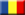 1ALSAEDAHMAD ZAHER SYRIAN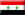 1Nahushev Rustam RUS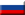 1